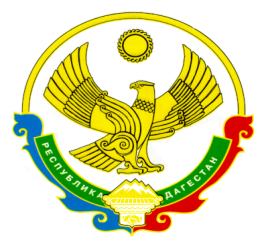 РЕСПУБЛИКА ДАГЕСТАНМинистерство образования и науки Республики ДагестанМУНИЦИПАЛЬНОЕ КАЗЕННОЕ ОБЩЕОБРАЗОВАТЕЛЬНОЕ УЧРЕЖДЕНИЕ «АЛМАЛИНСКАЯ СРЕДНЯЯ ОБЩЕОБРАЗОВАТЕЛЬНАЯ ШКОЛА им. И.И.Исламова»     368086, РД, Кумторкалинский район, с. Алмало, almalokum@mail.ru	            Информация о проведенной онлайн - олимпиаде  на платформе Учи.ру       На основании письма МКУ «Кумторкалинское управления образования» от 28 сентября Министерства образовании и науки РД от 27.09.2021 №06-10752/01 О реализации национального проекта «Экология» образовательной онлайн-платформы Учи.ру. в целях развития экологического мышления учащихся, вовлечение в экологическую повестку, повышение уровня их экологической сознательности, популяризации бережного отношения к природе в МКОУ «Алмалинская СОШ им.И.И.Исламова»  провели Всероссийскую  онлайн-олимпиаду  по экологии , в котором приняли участие обучающиеся1-9классов в количестве 19 учащихся. «13» октябрь 2021г                                            Начальнику МКУ «Кумторкалинское УО»                                                                                                    М-Д.М.Агалаеву